Dopełniając wymogów art. 13 i 14 Rozporządzenia Parlamentu Europejskiego i Rady (UE) 2016/679 z dnia 27 kwietnia 2016 r. w sprawie ochrony osób fizycznych w związku z przetwarzaniem danych osobowych i w sprawie swobodnego przepływu takich danych oraz uchylenia dyrektywy 95/46/WE (ogólne rozporządzenie o ochronie danych) (Dz. Urz. UE L 119 z 27.04.2016, str. 1, z późn.zm.), zwanego dalej „RODO”, Administrator informuje co następuje. Administratorem danych osobowych w rozumieniu RODO, w odniesieniu do danych osobowych osób fizycznych, osób fizycznych reprezentujących Wykonawcę, osób fizycznych wskazanych przez Wykonawcę  jako osoby do kontaktu, osób odpowiedzialnych za wykonanie Umowy oraz innych osób, których dane będą przetwarzane stosownie do postanowień Umowy 
jest Spółka „Koleje Małopolskie” sp. z o.o. z siedzibą w Krakowie, ul. Wodna 2, 30-556 Kraków, e-mail: sekretariat@kolejemalopolskie.com.pl. Administrator wyznaczył Inspektora Ochrony Danych, z którym można się skontaktować poprzez adres email: iod@kolejemalopolskie.com.pl.Dane osobowe osób, o których mowa w ust. 2, przetwarzane będą przez Administratora na podstawie art. 6 ust. 1 lit. b RODO - przetwarzanie jest niezbędne do wykonania Umowy, której stroną jest osoba, której dane dotyczą lub do podjęcia działań na żądanie osoby, której dane dotyczą przed zawarciem umowy, art. 6 ust. 1 lit. f RODO - przetwarzanie jest niezbędne do celów wynikających z prawnie uzasadnionych interesów realizowanych przez Administratora lub przez stronę trzecią. Dane osobowe mogą być przetwarzane w celu dochodzenia, ustalenia lub obrony przez roszczeniami związanymi z realizacją przedmiotowej Umowy  - art. 6 ust. 1 lit. f RODO.Dane osobowe mogą być przetwarzane w celu realizacji zobowiązań publicznoprawnych wynikających z przepisów prawa (art. 6 ust. 1 lit. c RODO w związku z przepisami Ustawy z dnia 29 września 1994 r. o rachunkowości, ustawy z dnia 11 marca 2004 r. o podatku od towarów i usług oraz Rozporządzenia Ministra Finansów z dnia 29 października 2021 r. w sprawie wystawiania faktur). Dane osobowe osób, o których mowa w ust.  2 mogą być udostępnione – w zakresie w jakim obowiązek taki wynika z przepisów prawa i w niezbędnym zakresie – także innym podmiotom, w szczególności uprawnionym organom państwowym, a także osobom lub podmiotom świadczącym na rzecz Administratora usługi:pocztowe lub kurierskie;prawne,informatyczne,w zakresie kontroli/audytu,doradcze.Dane osobowe przetwarzane będą do czasu realizacji celu, w jakim zostały zebrane, z uwzględnieniem terminów przedawnienia roszczeń lub krócej, tj. jeżeli zgłoszony zostanie skuteczny sprzeciw. Podanie danych osobowych, o których mowa w niniejszej klauzuli jest dobrowolne, jednak niezbędne do zawarcia Umowy. Administrator nie dokonuje zautomatyzowanego podejmowania decyzji, w tym profilowania w oparciu o przekazane dane osobowe.Osoby, których dane dotyczą, mają prawo:dostępu do danych osobowych, w tym do uzyskania kopii tych danych;do sprostowania danych osobowych;do usunięcia  danych osobowych;żądania od Administratora ograniczenia przetwarzania danych osobowych, z zastrzeżeniem przypadków wskazanych w RODO;  do zgłoszenia sprzeciwu wobec przetwarzania danych osobowych;do wniesienia skargi do organu nadzorczego, tj. Prezesa Urzędu Ochrony Danych Osobowych – w przypadku uznania, że przetwarzanie danych narusza przepisy prawa. 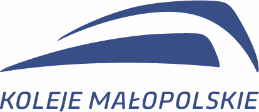 Załącznik nr 16Umowa nr ……………….z dnia …….2024Klauzula informacyjna RODO Zamawiającego Klauzula informacyjna RODO Zamawiającego 